16 сентября 2023, 19:00 БОЛЬШОЙ ЗАЛ КОНСЕРВАТОРИИ "ШЕДЕВРЫ СЕРГЕЯ РАХМАНИНОВАКОНЦЕРТ №2. КОНЦЕРТ №3"Скидка 30%Промо-код music30https://www.rusconcert.net/events/16_09_23.htm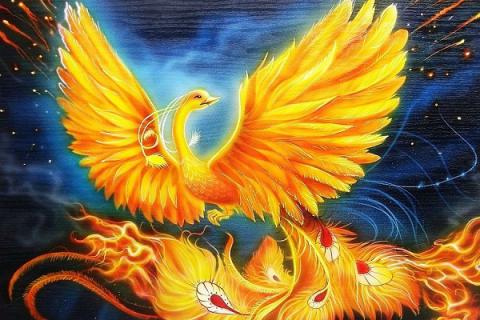 Государственный симфонический оркестр "Новая Россия"Художественный руководитель и главный дирижер - Юрий БашметСолист - Константин Хачикян, фортепиано В программе: С. Рахманинов Концерт №2 для фортепиано с оркестром до минор, соч. 18 Концерт №3 для фортепиано с оркестром ре минор, соч.30В 2023 году Россия отмечает 150-летие выдающегося русского композитора - Сергея Рахманинова. Имя Сергея Рахманинова неотделимо от самого понятия «русская музыка». При этом, его оригинальный музыкальный язык, сотканный из элементов классической, народной и духовной традиций, горячо любим слушателями всего мира. 7 октября в Большом зале Московской консерватории прозвучат Второй и Третий концерты для фортепиано с оркестром С. В.  Рахманинова. 20 сентября 2023, 19:00КОНЦЕРТНЫЙ ЗАЛ ИМ. П.И. ЧАЙКОВСКОГО(Триумфальная площадь, 4)"ЧАЙКОВСКИЙ. РАХМАНИНОВ. РОМАНСЫ"Скидка 30%Промо-код music30https://www.rusconcert.net/events/20_09_23.htm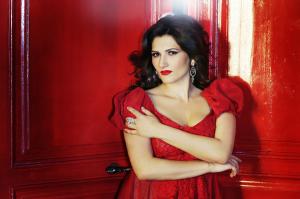 Солистка Большого театра России Динара Алиева, сопраноЗаслуженная артистка РФ Любовь Венжик, фортепианоВ программе: Избранные романсы П. Чайковского и С. Рахманинова20 сентября в Концертном зале им. П. И. Чайковского в рамках Четвертого международного музыкального фестиваля Динары Алиевой OperaArt состоится камерный вокальный вечер. Романсы русских композиторов исполнит, солистка Большого театра России Динара Алиева. Партия фортепиано – Любовь Венжик.
Динара Алиева неоднократно представляла камерные программы в ансамбле с пианисткой Любовью Венжик. Гармония, царящая в ансамбле Алиевой и Венжик, позволяет исполнительницам достигать необыкновенной органичности в своих интерпретациях. Звучание голоса и фортепиано в их дуэте также естественно и органично, как человеческая речь или окружающие нас звуки. И эта естественность отражает самую суть жанра романса.
 
В романсе певец остаётся практически один на один с залом. За те минуты, что длится романс, нужно продемонстрировать невероятное актёрское мастерство, нарисовать сконцентрированный фрагмент жизни, а то и целую жизнь – образы романсов русских классиков так сложны и глубоки, что задачи ставятся ничуть не меньше. Всё это делает русский романс жанром, требующим высочайшей концентрации мастерства.
 22 сентября 2023, 19:00 (пятница)БОЛЬШОЙ ЗАЛ КОНСЕРВАТОРИИ"ЗОЛОТЫЕ ХИТЫ МИРОВОГО ДЖАЗА С БОЛЬШИМ ДЖАЗОВЫМ ОРКЕСТРОМ. ДЮК ЭЛЛИНГТОН. ДЖОРДЖ ГЕРШВИН" Скидка 30%Промо-код music30https://www.rusconcert.net/events/22_09_23.htm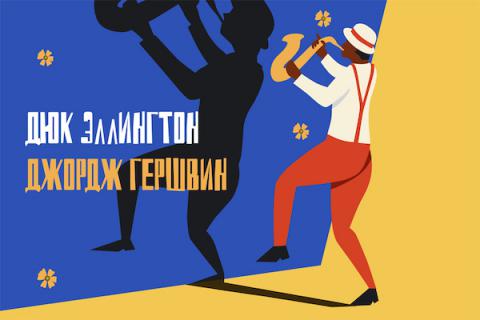 Большой джазовый оркестр под управлением Петра ВостоковаДирижёр и солист - Пётр ВостоковВ программе:  Знаменитые сочинения Джорджа Гершвина и Дюка Эллингтона Приглашаем в Большой зал Московской консерватории на концерт «Золотые хиты мирового джаза с Большим Джазовым Оркестром». В исполнении этого оригинального коллектива под руководством Петра Востокова прозвучат сочинения Джорджа Гершвина и Дюка Эллингтона в аранжировках знаменитых свинговых оркестров, таких как Гленна Миллера, Бенни Гудмена, Арти Шоу и, конечно же, самого Эллингтона. Особое место в концерте среди эллингтоновского наследия будет уделено его знаменитым «поездам» и «караванам». А в музыке Гершвина  — песням, написанным в соавторстве с его старшим братом Айрой Гершвином.Стоимость билетов от 600-4000 руб.23 сентября 2023, 19:00 (суббота)БОЛЬШОЙ ЗАЛ КОНСЕРВАТОРИИ " МОЦАРТ КОНЦЕРТ №23. "ЦАРИЦА НОЧИ"ГЕНДЕЛЬ "КЛЕОПАТРА" Скидка 30%Промо-код music30https://www.rusconcert.net/events/23_09_23_19.htm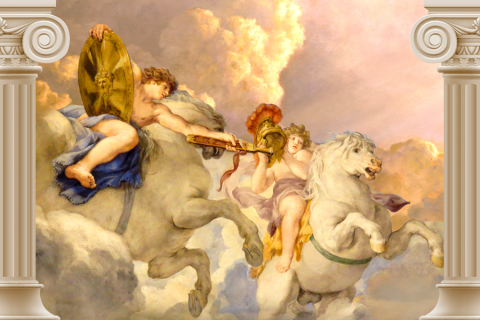 
Московский камерный оркестр Musica VivaХудожественный руководитель и главный дирижер - Александр Рудин Солисты:Энджел Вонг, фортепианоЛада Меркульева, сопраноДирижер - Алексей ВерещагинВедущий - Артём ВаргафтикВ программе:В. А. МоцартУвертюра к опере "Похищение из Сераля"Концерт №23 для фортепиано с оркестром ля мажор, К. 488Две Арии Царицы ночи из оперы "Волшебная флейта"Серенада №6 ("Serenata Notturna")  ре мажор, К. 239К. В. Глюк Увертюра и Соло флейты из оперы "Орфей и Эвридика"Г. Ф. ГендельАрия Клеопатры из оперы "Юлий Цезарь"Стоимость билетов от 600-4000 руб.23 сентября в Большом зале Консерватории прозвучат шедевры В. А. Моцарта, Г. Ф. Генделя и К. В. Глюка - лучшие арии и увертюры из опер, а также концерт для фортепиано с оркестром. Жемчужиной концертной программы станет одновременно блестящее и глубокое сочинение, один из самых популярных фортепианных концертов Моцарта - Концерт №23 для фортепиано с оркестром. Солист - Энджел Вонг - лауреат II премии и обладатель серебряной медали XVII Международного конкурса им. П. И. Чайковского. Истинным музыкальным украшением вечера станут арии Царицы ночи и Клеопатры из опер Моцарта и Генделя, которые прозвучат в исполнении солистки Камерной сцены им. Б. Покровского Большого театра Лады Меркульевой. 24 сентября 2023, 19:00 (воскресенье)БОЛЬШОЙ ЗАЛ КОНСЕРВАТОРИИ «ЛЮБИМЫЕ ФОРТЕПИАННЫЕ КОНЦЕРТЫП.ЧАЙКОВСКИЙ КОНЦЕРТ №1. С.РАХМАНИНОВ КОНЦЕРТ №2» Скидка 30%Промо-код music30https://www.rusconcert.net/events/24_09_23.htm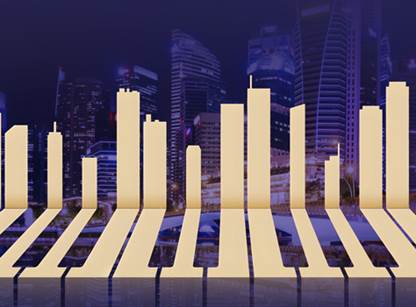 Камерный оркестр "Академия Русской Музыки"Художественный руководитель и дирижер - Иван НикифорчинСолисты:Алексей Мельников, фортепианоФилипп Руденко, фортепиано В программе: П. ЧайковскийКонцерт № 1 для фортепиано с оркестром си-бемоль минорС. РахманиновКонцерт №2 для фортепиано с оркестром до минорМузыка П. И. Чайковского и С. В. Рахманинова - ярчайших представителей русской композиторской школы - всегда звучит в концертных залах с особым воодушевлением. 24 сентября в Большом зале Консерватории прозвучат избранные шедевры композиторов.Стоимость билетов от 600-4000 руб.28 сентября 2023, 19:00 (четверг)БОЛЬШОЙ ЗАЛ КОНСЕРВАТОРИИ"ШЕДЕВРЫ ВЕЛИКИХ КОМПОЗИТОРОВ XIX ВЕКА ГРИГ. ЛИСТ. БРАМС" Скидка 30%Промо-код music30https://www.rusconcert.net/events/28_09_23_19_00.htm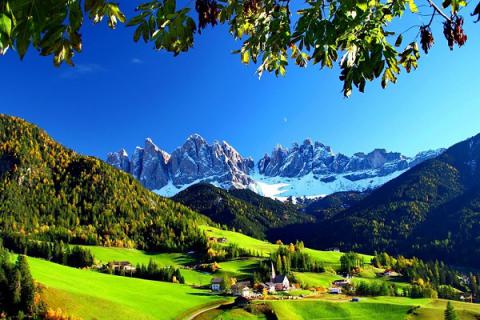 Государственный симфонический оркестр "Новая Россия"Художественный руководитель и главный дирижер - Юрий БашметВ программе:Э. Григ Концерт для фортепиано с оркестром ля минор, соч. 16Ф. ЛистКонцерт № 1 для фортепиано с оркестром ми бемоль мажор, соч. 124И. БрамсСимфония №3 фа мажор, соч 90Стоимость билетов от 600-4000 руб.1 октября 2023, 14:00 (воскресенье)БОЛЬШОЙ ЗАЛ КОНСЕРВАТОРИИ"КЛАССИКА, ПОКОРИВШАЯ МИРМОЦАРТ. ВАГНЕР. ВЕРДИ"Скидка 30%Промо-код music30https://www.rusconcert.net/events/1_10_23_14.htm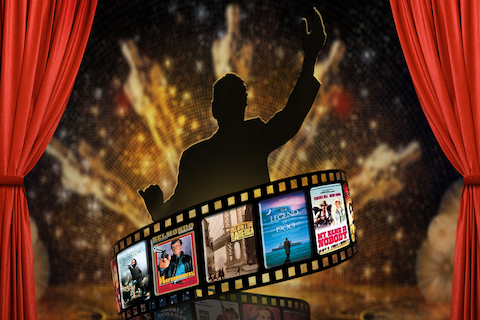 Государственный симфонический оркестр "Новая Россия"Художественный руководитель и главный дирижер - Юрий БашметГосударственная академическая хоровая капелла России им. А. А. Юрлова Художественный руководитель и главный дирижер - Геннадий ДмитрякСолист - Илья Селиванов, тенорДирижер - Фёдор БезносиковВ программе:Г. Гендель"Аллилуйя" из оратории "Мессия"В. Моцарт "Сonfutatis" и "Lacrimosa" из Реквием ре минор, KV 626Р. ВагнерФрагменты опер "Тристан и Изольда", "Лоэнгрин", "Валькирии" Ф. Мендельсон Свадебный марш из музыки к комедии "Сон в летнюю ночь"И. Штраус Вальс "На прекрасном голубом Дунае"Дж. ВердиХор "Va, pensiero" из оперы "Набукко"Ж. БизеАрия Хозе из оперы "Кармен" Дж. ПуччиниАрия Каварадосси из оперы "Тоска"Стоимость билетов от 600-4000 руб.1 октября 2023, 19:00 (воскресенье)БОЛЬШОЙ ЗАЛ КОНСЕРВАТОРИИ"ПРАЗДНИЧНЫЙ КОНЦЕРТ К МЕЖДУНАРОДНОМУ ДНЮ МУЗЫКИЧАЙКОВСКИЙ. ШТРАУС. СЕН-САНС"Скидка 30%Промо-код music30https://www.rusconcert.net/events/1_10_23.htm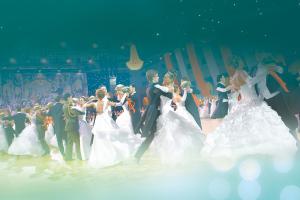 Московский государственный академический симфонический оркестр Солист - Равиль Ислямов, скрипкаДирижер - Иван НикифорчинВ программе:П. Чайковский"Вальс цветов", "Марш", Па-де-де из балета "Щелкунчик" "Вальс", "Танец лебедей" из балета "Лебединое озеро"К. Сен-Санс"Вакханалия" из оперы "Самсон и Далила"Интродукция и Рондо каприччиозо для скрипки с оркестром, ор. 28Н. Паганини"Кампанелла"И. ШтраусВальсы "На прекрасном голубом Дунае", "Весенние голоса", "Жизнь артиста"Стоимость билетов от 600-4000 руб.2 октября 2023, 19:00 (понедельник)КОНЦЕРТНЫЙ ЗАЛ ИМ. П. И. ЧАЙКОВСКОГО(Триумфальная площадь, 4)"ШЕДЕВРЫ ИТАЛЬЯНСКИХ КОМПОЗИТОРОВДЖ. ВЕРДИ "АИДА"ДИРИЖЕР - МАРЧЕЛЛО РОТА. СОЛИСТКА - ДИНАРА АЛИЕВА"Скидка 30%Промо-код music30https://www.rusconcert.net/events/2_10_23.htm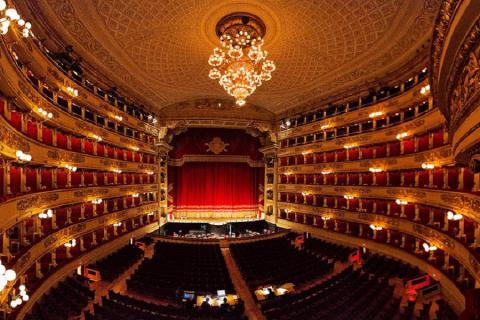 Государственный академический симфонический оркестр России имени Е. Ф. СветлановаАкадемический большой хор "Мастера хорового пения" Художественный руководитель и главный дирижер - Лев КонторовичГосударственный академический Хор Московской областной филармонии Художественный руководитель и главный дирижер - Николай АзаровСолисты: Динара Алиева (сопрано)Ксения Дудникова (меццо-сопрано)Михаил Пирогов (тенор)Игорь Головатенко (баритон)Дирижер - Марчелло Рота В программе:Дж. Верди "Аида" – опера в концертном исполненииСтоимость билетов от 600-4000 руб.5 октября 2023, 19:00 (четверг)БОЛЬШОЙ ЗАЛ КОНСЕРВАТОРИИ"СКАНДИНАВСКАЯ САГА. ГРИГ. В ПЕЩЕРЕ ГОРНОГО КОРОЛЯ. КОНЦЕРТ №1"Скидка 30%Промо-код music30https://www.rusconcert.net/events/5_10_23.htm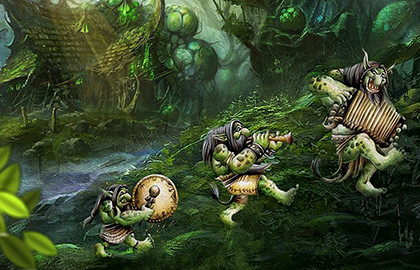 Государственный симфонический оркестр "Новая Россия"Художественный руководитель и главный дирижер - Юрий БашметСолист - Алексей Мельников (фортепиано)Дирижер - Ариф Дадашев В программе:Э. Григ"Пер Гюнт", сюита из музыки к одноименной пьесе Г. ИбсенаНорвежские танцыКонцерт для фортепиано с оркестром ля минор, op. 16К. НильсенУвертюра к балету "Аладдин"Увертюра к опере "Маскарад"Стоимость билетов от 600-4000 руб.5 октября в Большом зале консерватории пройдет концерт с волшебным названием «Скандинавская сага. В пещере горного короля». Помимо знаменитых, выдающихся оркестровых партитур – Сюиты из музыки к драме Г. Ибсена «Пер Гюнт», включающей и одну из самых поэтичных картин солнечного восхода («Утро»), и необыкновенно пластичную сцену «Танца Анитры», и захватывающий вихрь подземного царства «В пещере горного короля», будут представлены и редко звучащие произведения, такие как Увертюра к опере «Маскарад» и балету «Аладдин» Карла Нильсена, а также другие знаменитые произведения выдающихся скандинавских композиторов. 7 октября 2023, 19:00 (суббота)БОЛЬШОЙ ЗАЛ КОНСЕРВАТОРИИ"ПРАЗДНИЧНЫЙ КОНЦЕРТ КО ДНЮ МУЗЫКИШТРАУС. ВАГНЕР. ЛИСТ"Скидка 30%Промо-код music30https://www.rusconcert.net/events/7_10_23.htm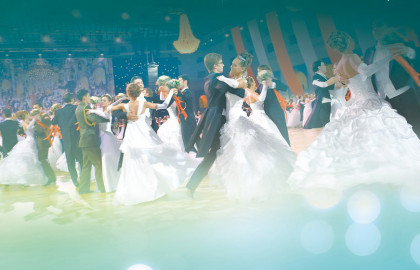 Государственный симфонический оркестр "Новая Россия"Художественный руководитель и главный дирижер - Юрий БашметСолист - Арсений Тарасевич-Николаев, фортепианоДирижер - Антон ШабуровВ программе: П. ЧайковскийВальсы из музыки балетов "Щелкунчик" и "Лебединое озеро"И. ШтраусВальсы "На прекрасном голубом Дунае", "Весенние голоса", "Жизнь артиста" Ф. ЛистКонцерт № 1 для фортепиано с оркестром ми бемоль мажор, соч. 124Р. Вагнер Увертюры к операм "Нюрнбергские мейстерзингеры", "Лоэнгрин"Фрагменты опер "Тристан и Изольда", "Валькирия"Стоимость билетов от 600-4000 руб.К Международному дню Музыки "Концертное агентство "Русконцерт" приготовило для зрителей яркую концертную программу! 7 октября в Большом зале Консерватории прозвучит музыка балетов П. И. Чайковского "Лебединое озеро" и "Щелкунчик" с вальсами, которые часто называют поэтическими поэмами и чарующими мелодиями адажио. Музыкальный критик Борис Асафьев отмечал в "Щелкунчике" мастерское симфоническое действие, а "Лебединое озеро" сравнивал с альбомом задушевных "песен без слов".Музыка Иоганна Штрауса, титулованного «короля вальса», давно превратилась в символ блестящего праздника. Красота штраусовских мелодий, роскошь оркестровых красок, изобретательность и остроумие его танцевальных пьес уже более двух веков неотразимо воздействуют на любую публику – от простых слушателей до знаменитых музыкантов мира. 11 октября 2023, 19:00 (среда)МАЛЫЙ ЗАЛ КОНСЕРВАТОРИИ"К 140-ЛЕТИЮ ФЁДОРА ШАЛЯПИНАЧАЙКОВСКИЙ. БОРОДИН. МУСОРГСКИЙ"Скидка 30%Промо-код music30https://www.rusconcert.net/events/11_10_23.htm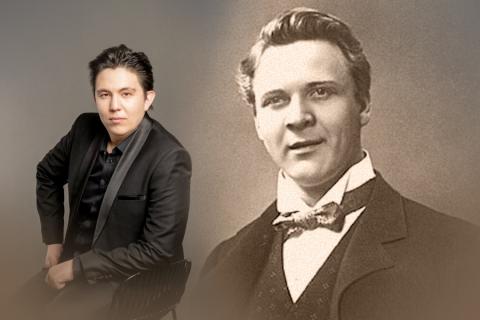 Исполнители:Константин Федотов, басАнна Савкина, скрипкаЗаслуженная артистка РФ Любовь Венжик, фортепианоВ программе: П. И. ЧайковскийАрия короля Рене из оперы "Иоланта"Ария Гремина из оперы "Евгений Онегин" Романсы "Благословляю вас, леса ", "Примирение", "О, если б мог выразить в звуке""Воспоминания о дорогом месте", три пьесы для скрипки и фортепианоВальс-скерцоС. В. РахманиновВокализ, из цикла романсов (переложение для скрипки и фортепиано)А. П. БородинАрия Хана Кончака из оперы "Князь Игорь"М. П. Мусоргский"Песня о блохе"Т. Н. Хренников"Песня пьяных", из музыки к комедии У. Шекспира "Много шума из ничего"В. А. МоцартАрия Зарастро из оперы "Волшебная флейта"Дж. Верди"Ария Банко" из оперы "Макбет"Стоимость билетов от 500-3000 руб.12 октября 2023, 19:00БОЛЬШОЙ ЗАЛ КОНСЕРВАТОРИИ"ЗОЛОТЫЕ ХИТЫ МИРОВОГО ДЖАЗА С БОЛЬШИМ ДЖАЗОВЫМ ОРКЕСТРОМГЛЕНН МИЛЛЕР. ДЮК ЭЛЛИНГТОН. ОЛЕГ ЛУНДСТРЕМ"Скидка 30%Промо-код music30https://www.rusconcert.net/events/12_10_2023.htm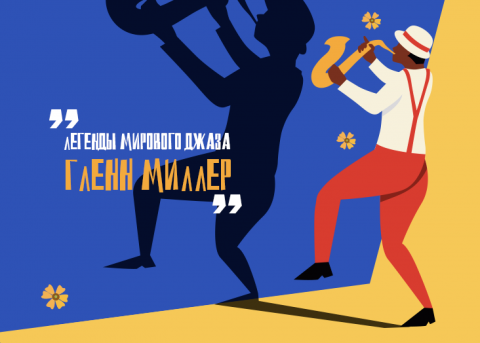 Большой джазовый оркестр под управлением Петра ВостоковаДирижер и солист - Пётр ВостоковВ программе: Знаменитые сочинения Гленна Миллера, Дюка Эллингтона и других звёзд мирового джаза, а также сочинения из репертуара оркестра Олега Лундстрема Приглашаем в Большой зал Московской консерватории на концерт «Золотые хиты мирового джаза с Большим Джазовым Оркестром». В исполнении этого оригинального коллектива под руководством Петра Востокова прозвучат сочинения Джорджа Гершвина и Дюка Эллингтона в аранжировках знаменитых свинговых оркестров, таких как Гленна Миллера, Бенни Гудмена, Арти Шоу и, конечно же, самого Эллингтона. Особое место в концерте среди эллингтоновского наследия будет уделено его знаменитым «поездам» и «караванам». А в музыке Гершвина  — песням, написанным в соавторстве с его старшим братом Айрой Гершвином.Американский композитор Джордж Гершвин наиболее ярко соединил джаз и блюз с академической музыкой. Его культовая композиция «Summertime» — колыбельная Клары из оперы «Порги и Бесс» (1935) — без преувеличения, известна каждому любителю музыки и существует в множестве аранжировок и переложений.Стоимость билетов от 600-4000 руб.